Morning Maths           Tuesday 14th July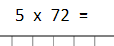 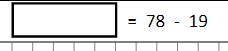 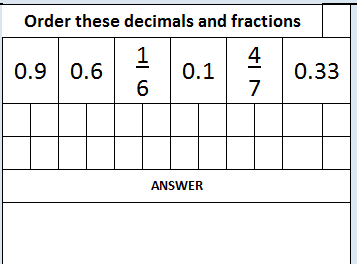 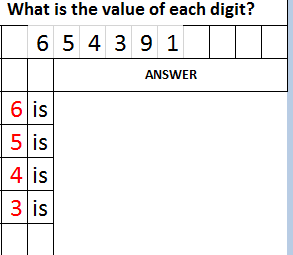 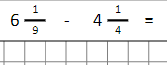 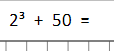 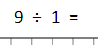 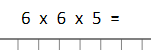 